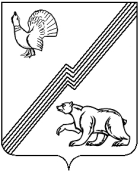 АДМИНИСТРАЦИЯ ГОРОДА ЮГОРСКАХанты-Мансийского автономного округа - ЮгрыПОСТАНОВЛЕНИЕот  28 декабря 2022 года                                                                           № 2734-пО внесении изменений в постановление администрации города Югорска от 30.10.2018 № 3003 «О муниципальной программе города Югорска «Социально-экономическое развитие и муниципальное управление»В соответствии с постановлением администрации города Югорска        от 03.11.2021 № 2096-п «О порядке принятия решения о разработке муниципальных программ города Югорска, их формирования, утверждения и реализации»:1. Внести в приложение к постановлению администрации города Югорска от 30.10.2018 № 3003 «О муниципальной программе города Югорска «Социально-экономическое развитие и муниципальное управление» (с изменениями от 29.04.2019 № 887, от 10.10.2019 № 2190, от 31.10.2019         № 2340, от 23.12.2019 № 2755, от 23.12.2019 № 2756, от 09.04.2020 № 541,     от 29.06.2020 № 846, от 17.08.2020 № 1119, от 28.09.2020 № 1375,                   от 21.12.2020 № 1917, от 29.12.2020 № 1993, от 03.02.2021 № 84-п,                 от 26.04.2021 № 601-п, от 11.05.2021 № 709-п, от 31.05.2021 № 927-п,             от 24.09.2021 № 1785-п, от 15.11.2021 № 2168-п, от 27.12.2021 № 2522-п,       от 03.03.2022 № 379-п, от 20.07.2022 № 1589-п, от 11.11.2022 № 2364-п,        от 14.11.2022 № 2398-п, от 14.12.2022 № 2627-п) следующие изменения:1.1. Строку «Параметры финансового обеспечения муниципальной программы» паспорта муниципальной программы изложить в следующей редакции: «».1.2. Таблицу 2 изложить в новой редакции (приложение).2. Опубликовать постановление в официальном печатном издании города Югорска, разместить на официальном сайте органов местного самоуправления города Югорска и в государственной автоматизированной системе «Управление».3. Настоящее постановление вступает в силу после его официального опубликования. 4. Контроль за выполнением постановления возложить на директора департамента экономического развития и проектного управления администрации города Югорска И.В. Грудцыну.Исполняющий обязанностиглавы города Югорска                                                                    Д.А. КрыловПриложениек постановлению администрации города Югорскаот 28 декабря 2022 года  № 2734-пТаблица 2Распределение финансовых ресурсов муниципальной программы (по годам)Параметры финансового обеспечения муниципальной программыОбщий объем финансирования муниципальной программы составляет 5 739 261,7 тыс. рублей, в том числе:2019 год – 566 358,8 тыс. рублей;2020 год – 552 228,3 тыс. рублей;2021 год – 468 523,5 тыс. рублей;2022 год – 345 912,4 тыс. рублей;2023 год – 482 525,3 тыс. рублей;2024 год – 474 816,2 тыс. рублей;2025 год – 474 816,2 тыс. рублей;2026-2030 годы – 2 374 081,0 тыс. рублейНомер строкиНомер структурного элемента (основного мероприятия)Структурные элементы (основные мероприятия) муниципальной программы (их связь с целевыми показателями муниципальной программы)Ответственный исполнитель/соисполнитель (наименование органа или структурного подразделения, учреждения)Ответственный исполнитель/соисполнитель (наименование органа или структурного подразделения, учреждения)Ответственный исполнитель/соисполнитель (наименование органа или структурного подразделения, учреждения)Финансовые затраты на реализацию (тыс. рублей)Финансовые затраты на реализацию (тыс. рублей)Финансовые затраты на реализацию (тыс. рублей)Финансовые затраты на реализацию (тыс. рублей)Финансовые затраты на реализацию (тыс. рублей)Финансовые затраты на реализацию (тыс. рублей)Финансовые затраты на реализацию (тыс. рублей)Финансовые затраты на реализацию (тыс. рублей)Финансовые затраты на реализацию (тыс. рублей)Финансовые затраты на реализацию (тыс. рублей)Номер строкиНомер структурного элемента (основного мероприятия)Структурные элементы (основные мероприятия) муниципальной программы (их связь с целевыми показателями муниципальной программы)Ответственный исполнитель/соисполнитель (наименование органа или структурного подразделения, учреждения)Ответственный исполнитель/соисполнитель (наименование органа или структурного подразделения, учреждения)Ответственный исполнитель/соисполнитель (наименование органа или структурного подразделения, учреждения)Источники финансированиявсегов том числе по годам:в том числе по годам:в том числе по годам:в том числе по годам:в том числе по годам:в том числе по годам:в том числе по годам:в том числе по годам:Номер строкиНомер структурного элемента (основного мероприятия)Структурные элементы (основные мероприятия) муниципальной программы (их связь с целевыми показателями муниципальной программы)Ответственный исполнитель/соисполнитель (наименование органа или структурного подразделения, учреждения)Ответственный исполнитель/соисполнитель (наименование органа или структурного подразделения, учреждения)Ответственный исполнитель/соисполнитель (наименование органа или структурного подразделения, учреждения)Источники финансированиявсего20192020202120222023202420252026 - 2030А12333456789101112131Подпрограмма 1 «Совершенствование системы муниципального стратегического управления, реализация отдельных государственных полномочий»Подпрограмма 1 «Совершенствование системы муниципального стратегического управления, реализация отдельных государственных полномочий»Подпрограмма 1 «Совершенствование системы муниципального стратегического управления, реализация отдельных государственных полномочий»Подпрограмма 1 «Совершенствование системы муниципального стратегического управления, реализация отдельных государственных полномочий»Подпрограмма 1 «Совершенствование системы муниципального стратегического управления, реализация отдельных государственных полномочий»Подпрограмма 1 «Совершенствование системы муниципального стратегического управления, реализация отдельных государственных полномочий»Подпрограмма 1 «Совершенствование системы муниципального стратегического управления, реализация отдельных государственных полномочий»Подпрограмма 1 «Совершенствование системы муниципального стратегического управления, реализация отдельных государственных полномочий»Подпрограмма 1 «Совершенствование системы муниципального стратегического управления, реализация отдельных государственных полномочий»Подпрограмма 1 «Совершенствование системы муниципального стратегического управления, реализация отдельных государственных полномочий»Подпрограмма 1 «Совершенствование системы муниципального стратегического управления, реализация отдельных государственных полномочий»Подпрограмма 1 «Совершенствование системы муниципального стратегического управления, реализация отдельных государственных полномочий»Подпрограмма 1 «Совершенствование системы муниципального стратегического управления, реализация отдельных государственных полномочий»Подпрограмма 1 «Совершенствование системы муниципального стратегического управления, реализация отдельных государственных полномочий»Подпрограмма 1 «Совершенствование системы муниципального стратегического управления, реализация отдельных государственных полномочий»21.1Организационно-техническое и финансовое обеспечение деятельности администрации города Югорска и обеспечивающих учреждений, обеспечение мер социальной поддержки отдельным категориям граждан  (1,2)Управление бухгалтерского учета и отчетности администрации города ЮгорскаУправление бухгалтерского учета и отчетности администрации города ЮгорскаУправление бухгалтерского учета и отчетности администрации города Югорскавсего2 224 668,6169 904,9176 050,5183 375,6202 538,8186 473,5186 617,9186 617,9933 089,531.1Организационно-техническое и финансовое обеспечение деятельности администрации города Югорска и обеспечивающих учреждений, обеспечение мер социальной поддержки отдельным категориям граждан  (1,2)Управление бухгалтерского учета и отчетности администрации города ЮгорскаУправление бухгалтерского учета и отчетности администрации города ЮгорскаУправление бухгалтерского учета и отчетности администрации города Югорскафедеральный бюджет105 749,49 350,08 235,88 119,29 080,78 729,58 890,68 890,644 453,041.1Организационно-техническое и финансовое обеспечение деятельности администрации города Югорска и обеспечивающих учреждений, обеспечение мер социальной поддержки отдельным категориям граждан  (1,2)Управление бухгалтерского учета и отчетности администрации города ЮгорскаУправление бухгалтерского учета и отчетности администрации города ЮгорскаУправление бухгалтерского учета и отчетности администрации города Югорскабюджет автономного округа201 612,914 981,917 761,517 149,415 816,916 985,116 988,316 988,384 941,551.1Организационно-техническое и финансовое обеспечение деятельности администрации города Югорска и обеспечивающих учреждений, обеспечение мер социальной поддержки отдельным категориям граждан  (1,2)Управление бухгалтерского учета и отчетности администрации города ЮгорскаУправление бухгалтерского учета и отчетности администрации города ЮгорскаУправление бухгалтерского учета и отчетности администрации города Югорскаместный бюджет 1 917 306,3145 573,0150 053,2158 107,0177 641,2160 758,9160 739,0160 739,0803 695,061.1Организационно-техническое и финансовое обеспечение деятельности администрации города Югорска и обеспечивающих учреждений, обеспечение мер социальной поддержки отдельным категориям граждан  (1,2)Управление бухгалтерского учета и отчетности администрации города ЮгорскаУправление бухгалтерского учета и отчетности администрации города ЮгорскаУправление бухгалтерского учета и отчетности администрации города Югорскаиные источники финансирования0,00,00,00,00,00,00,00,00,071.1Организационно-техническое и финансовое обеспечение деятельности администрации города Югорска и обеспечивающих учреждений, обеспечение мер социальной поддержки отдельным категориям граждан  (1,2)МКУ «Централизованная бухгалтерия»МКУ «Централизованная бухгалтерия»МКУ «Централизованная бухгалтерия»всего266 304,022 240,323 672,422 391,322 000,022 000,022 000,022 000,0110 000,081.1Организационно-техническое и финансовое обеспечение деятельности администрации города Югорска и обеспечивающих учреждений, обеспечение мер социальной поддержки отдельным категориям граждан  (1,2)МКУ «Централизованная бухгалтерия»МКУ «Централизованная бухгалтерия»МКУ «Централизованная бухгалтерия»федеральный бюджет0,00,00,00,00,00,00,00,00,091.1Организационно-техническое и финансовое обеспечение деятельности администрации города Югорска и обеспечивающих учреждений, обеспечение мер социальной поддержки отдельным категориям граждан  (1,2)МКУ «Централизованная бухгалтерия»МКУ «Централизованная бухгалтерия»МКУ «Централизованная бухгалтерия»бюджет автономного округа0,00,00,00,00,00,00,00,00,0101.1Организационно-техническое и финансовое обеспечение деятельности администрации города Югорска и обеспечивающих учреждений, обеспечение мер социальной поддержки отдельным категориям граждан  (1,2)МКУ «Централизованная бухгалтерия»МКУ «Централизованная бухгалтерия»МКУ «Централизованная бухгалтерия»местный бюджет 266 304,022 240,323 672,422 391,322 000,022 000,022 000,022 000,0110 000,0111.1Организационно-техническое и финансовое обеспечение деятельности администрации города Югорска и обеспечивающих учреждений, обеспечение мер социальной поддержки отдельным категориям граждан  (1,2)МКУ «Централизованная бухгалтерия»МКУ «Централизованная бухгалтерия»МКУ «Централизованная бухгалтерия»иные источники финансирования0,00,00,00,00,00,00,00,00,0121.1Организационно-техническое и финансовое обеспечение деятельности администрации города Югорска и обеспечивающих учреждений, обеспечение мер социальной поддержки отдельным категориям граждан  (1,2)МКУ «Служба обеспечения органов местного самоуправления»МКУ «Служба обеспечения органов местного самоуправления»МКУ «Служба обеспечения органов местного самоуправления»всего646 198,849 173,050 995,753 117,463 312,753 700,053 700,053 700,0268 500,0131.1Организационно-техническое и финансовое обеспечение деятельности администрации города Югорска и обеспечивающих учреждений, обеспечение мер социальной поддержки отдельным категориям граждан  (1,2)МКУ «Служба обеспечения органов местного самоуправления»МКУ «Служба обеспечения органов местного самоуправления»МКУ «Служба обеспечения органов местного самоуправления»федеральный бюджет0,00,00,00,00,00,00,00,00,0141.1Организационно-техническое и финансовое обеспечение деятельности администрации города Югорска и обеспечивающих учреждений, обеспечение мер социальной поддержки отдельным категориям граждан  (1,2)МКУ «Служба обеспечения органов местного самоуправления»МКУ «Служба обеспечения органов местного самоуправления»МКУ «Служба обеспечения органов местного самоуправления»бюджет автономного округа33,60,00,00,033,60,00,00,00,0151.1Организационно-техническое и финансовое обеспечение деятельности администрации города Югорска и обеспечивающих учреждений, обеспечение мер социальной поддержки отдельным категориям граждан  (1,2)МКУ «Служба обеспечения органов местного самоуправления»МКУ «Служба обеспечения органов местного самоуправления»МКУ «Служба обеспечения органов местного самоуправления»местный бюджет646 165,249 173,050 995,753 117,463 279,153 700,053 700,053 700,0268 500,0161.1Организационно-техническое и финансовое обеспечение деятельности администрации города Югорска и обеспечивающих учреждений, обеспечение мер социальной поддержки отдельным категориям граждан  (1,2)МКУ «Служба обеспечения органов местного самоуправления»МКУ «Служба обеспечения органов местного самоуправления»МКУ «Служба обеспечения органов местного самоуправления»иные источники финансирования0,00,00,00,00,00,00,00,00,0171.2Осуществление отдельного государственного полномочия  по осуществлению деятельности по опеке и попечительству (3)Отдел опеки и попечительства администрации города ЮгорскаОтдел опеки и попечительства администрации города ЮгорскаОтдел опеки и попечительства администрации города Югорскавсего569 097,141 328,346 173,338 482,040 118,350 374,450 374,450 374,4251 872,0181.2Осуществление отдельного государственного полномочия  по осуществлению деятельности по опеке и попечительству (3)Отдел опеки и попечительства администрации города ЮгорскаОтдел опеки и попечительства администрации города ЮгорскаОтдел опеки и попечительства администрации города Югорскафедеральный бюджет0,00,00,00,00,00,00,00,00,0191.2Осуществление отдельного государственного полномочия  по осуществлению деятельности по опеке и попечительству (3)Отдел опеки и попечительства администрации города ЮгорскаОтдел опеки и попечительства администрации города ЮгорскаОтдел опеки и попечительства администрации города Югорскабюджет автономного округа569 097,141 328,346 173,338 482,040 118,350 374,450 374,450 374,4251 872,0201.2Осуществление отдельного государственного полномочия  по осуществлению деятельности по опеке и попечительству (3)Отдел опеки и попечительства администрации города ЮгорскаОтдел опеки и попечительства администрации города ЮгорскаОтдел опеки и попечительства администрации города Югорскаместный бюджет0,00,00,00,00,00,00,00,00,0211.2Осуществление отдельного государственного полномочия  по осуществлению деятельности по опеке и попечительству (3)Отдел опеки и попечительства администрации города ЮгорскаОтдел опеки и попечительства администрации города ЮгорскаОтдел опеки и попечительства администрации города Югорскаиные источники финансирования0,00,00,00,00,00,00,00,00,022Итого по подпрограмме 1:всего3 706 268,5282 646,5296 891,9297 366,3327 969,8312 547,9312 692,3312 692,31 563 461,523Итого по подпрограмме 1:федеральный бюджет105 749,49 350,08 235,88 119,29 080,78 729,58 890,68 890,644 453,024Итого по подпрограмме 1:бюджет автономного округа770 743,656 310,263 934,855 631,455 968,867 359,567 362,767 362,7336 813,525Итого по подпрограмме 1:местный бюджет 2 829 775,5216 986,3224 721,3233 615,7262 920,3236 458,9236 439,0236 439,01 182 195,026Итого по подпрограмме 1:иные источники финансирования0,00,00,00,00,00,00,00,00,027Подпрограмма  2  «Развитие малого и среднего предпринимательства»Подпрограмма  2  «Развитие малого и среднего предпринимательства»Подпрограмма  2  «Развитие малого и среднего предпринимательства»Подпрограмма  2  «Развитие малого и среднего предпринимательства»Подпрограмма  2  «Развитие малого и среднего предпринимательства»Подпрограмма  2  «Развитие малого и среднего предпринимательства»Подпрограмма  2  «Развитие малого и среднего предпринимательства»Подпрограмма  2  «Развитие малого и среднего предпринимательства»Подпрограмма  2  «Развитие малого и среднего предпринимательства»Подпрограмма  2  «Развитие малого и среднего предпринимательства»Подпрограмма  2  «Развитие малого и среднего предпринимательства»Подпрограмма  2  «Развитие малого и среднего предпринимательства»Подпрограмма  2  «Развитие малого и среднего предпринимательства»Подпрограмма  2  «Развитие малого и среднего предпринимательства»282.1Оказание мер поддержки субъектам малого и среднего предпринимательства, в том числе осуществляющим деятельность в отраслях, пострадавших от распространения новой коронавирусной инфекции (4,5)Департамент экономического развития и проектного управления администрации города ЮгорскаДепартамент экономического развития и проектного управления администрации города ЮгорскаДепартамент экономического развития и проектного управления администрации города Югорскавсего8 752,20,07 608,20,00,0143,0143,0143,0715,0292.1Оказание мер поддержки субъектам малого и среднего предпринимательства, в том числе осуществляющим деятельность в отраслях, пострадавших от распространения новой коронавирусной инфекции (4,5)Департамент экономического развития и проектного управления администрации города ЮгорскаДепартамент экономического развития и проектного управления администрации города ЮгорскаДепартамент экономического развития и проектного управления администрации города Югорскафедеральный бюджет0,00,00,00,00,00,00,00,00,0302.1Оказание мер поддержки субъектам малого и среднего предпринимательства, в том числе осуществляющим деятельность в отраслях, пострадавших от распространения новой коронавирусной инфекции (4,5)Департамент экономического развития и проектного управления администрации города ЮгорскаДепартамент экономического развития и проектного управления администрации города ЮгорскаДепартамент экономического развития и проектного управления администрации города Югорскабюджет автономного округа4 295,20,04 295,20,00,00,00,00,00,0312.1Оказание мер поддержки субъектам малого и среднего предпринимательства, в том числе осуществляющим деятельность в отраслях, пострадавших от распространения новой коронавирусной инфекции (4,5)Департамент экономического развития и проектного управления администрации города ЮгорскаДепартамент экономического развития и проектного управления администрации города ЮгорскаДепартамент экономического развития и проектного управления администрации города Югорскаместный бюджет4 457,00,03 313,00,00,0143,0143,0143,0715,0322.1Оказание мер поддержки субъектам малого и среднего предпринимательства, в том числе осуществляющим деятельность в отраслях, пострадавших от распространения новой коронавирусной инфекции (4,5)Департамент экономического развития и проектного управления администрации города ЮгорскаДепартамент экономического развития и проектного управления администрации города ЮгорскаДепартамент экономического развития и проектного управления администрации города Югорскаиные источники финансирования0,00,00,00,00,00,00,00,00,0332.2Участие в реализации регионального проекта «Расширение доступа субъектов малого и среднего предпринимательства к финансовой поддержке в том числе к льготному финансированию»(4,5)Департамент экономического развития и проектного управления администрации города ЮгорскаДепартамент экономического развития и проектного управления администрации города ЮгорскаДепартамент экономического развития и проектного управления администрации города Югорскавсего9 990,35 341,54 648,80,00,00,00,00,00,0342.2Участие в реализации регионального проекта «Расширение доступа субъектов малого и среднего предпринимательства к финансовой поддержке в том числе к льготному финансированию»(4,5)Департамент экономического развития и проектного управления администрации города ЮгорскаДепартамент экономического развития и проектного управления администрации города ЮгорскаДепартамент экономического развития и проектного управления администрации города Югорскафедеральный бюджет0,00,00,00,00,00,00,00,00,0352.2Участие в реализации регионального проекта «Расширение доступа субъектов малого и среднего предпринимательства к финансовой поддержке в том числе к льготному финансированию»(4,5)Департамент экономического развития и проектного управления администрации города ЮгорскаДепартамент экономического развития и проектного управления администрации города ЮгорскаДепартамент экономического развития и проектного управления администрации города Югорскабюджет автономного округа8 684,64 593,74 090,90,00,00,00,00,00,0362.2Участие в реализации регионального проекта «Расширение доступа субъектов малого и среднего предпринимательства к финансовой поддержке в том числе к льготному финансированию»(4,5)Департамент экономического развития и проектного управления администрации города ЮгорскаДепартамент экономического развития и проектного управления администрации города ЮгорскаДепартамент экономического развития и проектного управления администрации города Югорскаместный бюджет1 305,7747,8557,90,00,00,00,00,00,0372.2Участие в реализации регионального проекта «Расширение доступа субъектов малого и среднего предпринимательства к финансовой поддержке в том числе к льготному финансированию»(4,5)Департамент экономического развития и проектного управления администрации города ЮгорскаДепартамент экономического развития и проектного управления администрации города ЮгорскаДепартамент экономического развития и проектного управления администрации города Югорскаиные источники финансирования0,00,00,00,00,00,00,00,00,0382.3Участие в реализации регионального проекта «Популяризация предпринимательства» (4,5)Департамент экономического развития и проектного управления администрации города ЮгорскаДепартамент экономического развития и проектного управления администрации города ЮгорскаДепартамент экономического развития и проектного управления администрации города Югорскавсего245,40,0245,40,00,00,00,00,00,0392.3Участие в реализации регионального проекта «Популяризация предпринимательства» (4,5)Департамент экономического развития и проектного управления администрации города ЮгорскаДепартамент экономического развития и проектного управления администрации города ЮгорскаДепартамент экономического развития и проектного управления администрации города Югорскафедеральный бюджет0,00,00,00,00,00,00,00,00,0402.3Участие в реализации регионального проекта «Популяризация предпринимательства» (4,5)Департамент экономического развития и проектного управления администрации города ЮгорскаДепартамент экономического развития и проектного управления администрации города ЮгорскаДепартамент экономического развития и проектного управления администрации города Югорскабюджет автономного округа216,00,0216,00,00,00,00,00,00,0412.3Участие в реализации регионального проекта «Популяризация предпринимательства» (4,5)Департамент экономического развития и проектного управления администрации города ЮгорскаДепартамент экономического развития и проектного управления администрации города ЮгорскаДепартамент экономического развития и проектного управления администрации города Югорскаместный бюджет29,40,029,40,00,00,00,00,00,0422.3Участие в реализации регионального проекта «Популяризация предпринимательства» (4,5)Департамент экономического развития и проектного управления администрации города ЮгорскаДепартамент экономического развития и проектного управления администрации города ЮгорскаДепартамент экономического развития и проектного управления администрации города Югорскаиные источники финансирования0,00,00,00,00,00,00,00,00,0432.4Участие в реализации регионального проекта «Создание условий для легкого старта и комфортного ведения бизнеса» (4,5)Департамент экономического развития и проектного управления администрации города ЮгорскаДепартамент экономического развития и проектного управления администрации города ЮгорскаДепартамент экономического развития и проектного управления администрации города Югорскавсего593,10,00,0300,0293,10,00,00,00,0442.4Участие в реализации регионального проекта «Создание условий для легкого старта и комфортного ведения бизнеса» (4,5)Департамент экономического развития и проектного управления администрации города ЮгорскаДепартамент экономического развития и проектного управления администрации города ЮгорскаДепартамент экономического развития и проектного управления администрации города Югорскафедеральный бюджет0,00,00,00,00,00,00,00,00,0452.4Участие в реализации регионального проекта «Создание условий для легкого старта и комфортного ведения бизнеса» (4,5)Департамент экономического развития и проектного управления администрации города ЮгорскаДепартамент экономического развития и проектного управления администрации города ЮгорскаДепартамент экономического развития и проектного управления администрации города Югорскабюджет автономного округа563,50,00,0285,0278,50,00,00,00,0462.4Участие в реализации регионального проекта «Создание условий для легкого старта и комфортного ведения бизнеса» (4,5)Департамент экономического развития и проектного управления администрации города ЮгорскаДепартамент экономического развития и проектного управления администрации города ЮгорскаДепартамент экономического развития и проектного управления администрации города Югорскаместный бюджет29,60,00,015,014,60,00,00,00,0472.4Участие в реализации регионального проекта «Создание условий для легкого старта и комфортного ведения бизнеса» (4,5)Департамент экономического развития и проектного управления администрации города ЮгорскаДепартамент экономического развития и проектного управления администрации города ЮгорскаДепартамент экономического развития и проектного управления администрации города Югорскаиные источники финансирования0,00,00,00,00,00,00,00,00,0482.5Участие в реализации регионального проекта «Акселерация субъектов малого и среднего предпринимательства» (4,5)Департамент экономического развития и проектного управления администрации города ЮгорскаДепартамент экономического развития и проектного управления администрации города ЮгорскаДепартамент экономического развития и проектного управления администрации города Югорскавсего5 694,40,00,02 431,93 262,50,00,00,00,0492.5Участие в реализации регионального проекта «Акселерация субъектов малого и среднего предпринимательства» (4,5)Департамент экономического развития и проектного управления администрации города ЮгорскаДепартамент экономического развития и проектного управления администрации города ЮгорскаДепартамент экономического развития и проектного управления администрации города Югорскафедеральный бюджет0,00,00,00,00,00,00,00,00,0502.5Участие в реализации регионального проекта «Акселерация субъектов малого и среднего предпринимательства» (4,5)Департамент экономического развития и проектного управления администрации города ЮгорскаДепартамент экономического развития и проектного управления администрации города ЮгорскаДепартамент экономического развития и проектного управления администрации города Югорскабюджет автономного округа5 409,60,00,02 310,33 099,30,00,00,00,0512.5Участие в реализации регионального проекта «Акселерация субъектов малого и среднего предпринимательства» (4,5)Департамент экономического развития и проектного управления администрации города ЮгорскаДепартамент экономического развития и проектного управления администрации города ЮгорскаДепартамент экономического развития и проектного управления администрации города Югорскаместный бюджет284,80,00,0121,6163,20,00,00,00,0522.5Участие в реализации регионального проекта «Акселерация субъектов малого и среднего предпринимательства» (4,5)Департамент экономического развития и проектного управления администрации города ЮгорскаДепартамент экономического развития и проектного управления администрации города ЮгорскаДепартамент экономического развития и проектного управления администрации города Югорскаиные источники финансирования0,00,00,00,00,00,00,00,00,053Итого по подпрограмме 2:всего25 275,45 341,512 502,42 731,93 555,6143,0143,0143,0715,054Итого по подпрограмме 2:федеральный бюджет0,00,00,00,00,00,00,00,00,055Итого по подпрограмме 2:бюджет автономного округа19 168,94 593,78 602,12 595,33 377,80,00,00,00,056Итого по подпрограмме 2:местный бюджет6 106,5747,83 900,3136,6177,8143,0143,0143,0715,057Итого по подпрограмме 2:иные источники финансирования0,00,00,00,00,00,00,00,00,058Подпрограмма 3  «Развитие агропромышленного комплекса»Подпрограмма 3  «Развитие агропромышленного комплекса»Подпрограмма 3  «Развитие агропромышленного комплекса»Подпрограмма 3  «Развитие агропромышленного комплекса»Подпрограмма 3  «Развитие агропромышленного комплекса»Подпрограмма 3  «Развитие агропромышленного комплекса»Подпрограмма 3  «Развитие агропромышленного комплекса»Подпрограмма 3  «Развитие агропромышленного комплекса»Подпрограмма 3  «Развитие агропромышленного комплекса»Подпрограмма 3  «Развитие агропромышленного комплекса»Подпрограмма 3  «Развитие агропромышленного комплекса»Подпрограмма 3  «Развитие агропромышленного комплекса»Подпрограмма 3  «Развитие агропромышленного комплекса»Подпрограмма 3  «Развитие агропромышленного комплекса»593.1 Осуществление отдельного государственного полномочия по поддержке сельскохозяйственного производства (6)Департамент экономического развития и проектного управления администрации города ЮгорскаДепартамент экономического развития и проектного управления администрации города ЮгорскаДепартамент экономического развития и проектного управления администрации города Югорскавсего1 913 744,8239 721,6205 224,9166 698,012 582,0168 061,6160 208,1160 208,1801 040,5603.1 Осуществление отдельного государственного полномочия по поддержке сельскохозяйственного производства (6)Департамент экономического развития и проектного управления администрации города ЮгорскаДепартамент экономического развития и проектного управления администрации города ЮгорскаДепартамент экономического развития и проектного управления администрации города Югорскафедеральный бюджет0,00,00,00,00,00,00,00,00,0613.1 Осуществление отдельного государственного полномочия по поддержке сельскохозяйственного производства (6)Департамент экономического развития и проектного управления администрации города ЮгорскаДепартамент экономического развития и проектного управления администрации города ЮгорскаДепартамент экономического развития и проектного управления администрации города Югорскабюджет автономного округа1 913 744,8239 721,6205 224,9166 698,012 582,0168 061,6160 208,1160 208,1801 040,5623.1 Осуществление отдельного государственного полномочия по поддержке сельскохозяйственного производства (6)Департамент экономического развития и проектного управления администрации города ЮгорскаДепартамент экономического развития и проектного управления администрации города ЮгорскаДепартамент экономического развития и проектного управления администрации города Югорскаместный бюджет0,00,00,00,00,00,00,00,00,0633.1 Осуществление отдельного государственного полномочия по поддержке сельскохозяйственного производства (6)Департамент экономического развития и проектного управления администрации города ЮгорскаДепартамент экономического развития и проектного управления администрации города ЮгорскаДепартамент экономического развития и проектного управления администрации города Югорскаиные источники финансирования0,00,00,00,00,00,00,00,00,064Итого по подпрограмме 3:всего1 913 744,8239 721,6205 224,9166 698,012 582,0168 061,6160 208,1160 208,1801 040,565Итого по подпрограмме 3:федеральный бюджет0,00,00,00,00,00,00,00,00,066Итого по подпрограмме 3:бюджет автономного округа1 913 744,8239 721,6205 224,9166 698,012 582,0168 061,6160 208,1160 208,1801 040,567Итого по подпрограмме 3:местный бюджет0,00,00,00,00,00,00,00,00,068Итого по подпрограмме 3:иные источники финансирования0,00,00,00,00,00,00,00,00,069Подпрограмма 4  «Предоставление государственных и муниципальных услуг через многофункциональный центр (МФЦ)»Подпрограмма 4  «Предоставление государственных и муниципальных услуг через многофункциональный центр (МФЦ)»Подпрограмма 4  «Предоставление государственных и муниципальных услуг через многофункциональный центр (МФЦ)»Подпрограмма 4  «Предоставление государственных и муниципальных услуг через многофункциональный центр (МФЦ)»Подпрограмма 4  «Предоставление государственных и муниципальных услуг через многофункциональный центр (МФЦ)»Подпрограмма 4  «Предоставление государственных и муниципальных услуг через многофункциональный центр (МФЦ)»Подпрограмма 4  «Предоставление государственных и муниципальных услуг через многофункциональный центр (МФЦ)»Подпрограмма 4  «Предоставление государственных и муниципальных услуг через многофункциональный центр (МФЦ)»Подпрограмма 4  «Предоставление государственных и муниципальных услуг через многофункциональный центр (МФЦ)»Подпрограмма 4  «Предоставление государственных и муниципальных услуг через многофункциональный центр (МФЦ)»Подпрограмма 4  «Предоставление государственных и муниципальных услуг через многофункциональный центр (МФЦ)»Подпрограмма 4  «Предоставление государственных и муниципальных услуг через многофункциональный центр (МФЦ)»Подпрограмма 4  «Предоставление государственных и муниципальных услуг через многофункциональный центр (МФЦ)»Подпрограмма 4  «Предоставление государственных и муниципальных услуг через многофункциональный центр (МФЦ)»704.1Организация предоставления государственных и муниципальных услуг через многофункциональный центр (7,8)Департамент экономического развития и проектного управления администрации города ЮгорскаДепартамент экономического развития и проектного управления администрации города Югорскавсеговсего72 555,236 703,235 852,00,00,00,00,00,00,0714.1Организация предоставления государственных и муниципальных услуг через многофункциональный центр (7,8)Департамент экономического развития и проектного управления администрации города ЮгорскаДепартамент экономического развития и проектного управления администрации города Югорскафедеральный бюджетфедеральный бюджет0,00,00,00,00,00,00,00,00,0724.1Организация предоставления государственных и муниципальных услуг через многофункциональный центр (7,8)Департамент экономического развития и проектного управления администрации города ЮгорскаДепартамент экономического развития и проектного управления администрации города Югорскабюджет автономного округабюджет автономного округа65 946,433 407,832 538,60,00,00,00,00,00,0734.1Организация предоставления государственных и муниципальных услуг через многофункциональный центр (7,8)Департамент экономического развития и проектного управления администрации города ЮгорскаДепартамент экономического развития и проектного управления администрации города Югорскаместный бюджетместный бюджет5 783,92 895,42 888,50,00,00,00,00,00,0744.1Организация предоставления государственных и муниципальных услуг через многофункциональный центр (7,8)Департамент экономического развития и проектного управления администрации города ЮгорскаДепартамент экономического развития и проектного управления администрации города Югорскаиные источники финансированияиные источники финансирования824,9400,0424,90,00,00,00,00,00,075Итого по подпрограмме 4:всеговсего72 555,236 703,235 852,00,00,00,00,00,00,076Итого по подпрограмме 4:федеральный бюджетфедеральный бюджет0,00,00,00,00,00,00,00,00,077Итого по подпрограмме 4:бюджет автономного округабюджет автономного округа65 946,433 407,832 538,60,00,00,00,00,00,078Итого по подпрограмме 4:местный бюджетместный бюджет5 783,92 895,42 888,50,00,00,00,00,00,079Итого по подпрограмме 4:иные источники финансированияиные источники финансирования824,9400,0424,90,00,00,00,00,00,080Подпрограмма 5 «Улучшение условий и охраны труда»Подпрограмма 5 «Улучшение условий и охраны труда»Подпрограмма 5 «Улучшение условий и охраны труда»Подпрограмма 5 «Улучшение условий и охраны труда»Подпрограмма 5 «Улучшение условий и охраны труда»Подпрограмма 5 «Улучшение условий и охраны труда»Подпрограмма 5 «Улучшение условий и охраны труда»Подпрограмма 5 «Улучшение условий и охраны труда»Подпрограмма 5 «Улучшение условий и охраны труда»Подпрограмма 5 «Улучшение условий и охраны труда»Подпрограмма 5 «Улучшение условий и охраны труда»Подпрограмма 5 «Улучшение условий и охраны труда»Подпрограмма 5 «Улучшение условий и охраны труда»Подпрограмма 5 «Улучшение условий и охраны труда»815.1Проведение конкурсов в сфере охраны труда, информирование и агитация по охране труда (9) Департамент экономического развития и проектного управления администрации города ЮгорскаДепартамент экономического развития и проектного управления администрации города Югорскавсеговсего1 191,2120,089,082,899,4100,0100,0100,0500,0825.1Проведение конкурсов в сфере охраны труда, информирование и агитация по охране труда (9) Департамент экономического развития и проектного управления администрации города ЮгорскаДепартамент экономического развития и проектного управления администрации города Югорскафедеральный бюджетфедеральный бюджет0,00,00,00,00,00,00,00,00,0835.1Проведение конкурсов в сфере охраны труда, информирование и агитация по охране труда (9) Департамент экономического развития и проектного управления администрации города ЮгорскаДепартамент экономического развития и проектного управления администрации города Югорскабюджет автономного округабюджет автономного округа0,00,00,00,00,00,00,00,00,0845.1Проведение конкурсов в сфере охраны труда, информирование и агитация по охране труда (9) Департамент экономического развития и проектного управления администрации города ЮгорскаДепартамент экономического развития и проектного управления администрации города Югорскаместный бюджетместный бюджет1 191,2120,089,082,899,4100,0100,0100,0500,0855.1Проведение конкурсов в сфере охраны труда, информирование и агитация по охране труда (9) Департамент экономического развития и проектного управления администрации города ЮгорскаДепартамент экономического развития и проектного управления администрации города Югорскаиные источники финансированияиные источники финансирования0,00,00,00,00,00,00,00,00,0865.2Осуществление отдельных государственных полномочий в сфере трудовых отношений и государственного управления охраной труда (9)Департамент экономического развития и проектного управления администрации города ЮгорскаДепартамент экономического развития и проектного управления администрации города Югорскавсеговсего20 226,61 826,01 668,11 644,51 705,61 672,81 672,81 672,88 364,0875.2Осуществление отдельных государственных полномочий в сфере трудовых отношений и государственного управления охраной труда (9)Департамент экономического развития и проектного управления администрации города ЮгорскаДепартамент экономического развития и проектного управления администрации города Югорскафедеральный бюджетфедеральный бюджет0,00,00,00,00,00,00,00,00,0885.2Осуществление отдельных государственных полномочий в сфере трудовых отношений и государственного управления охраной труда (9)Департамент экономического развития и проектного управления администрации города ЮгорскаДепартамент экономического развития и проектного управления администрации города Югорскабюджет автономного округабюджет автономного округа20 197,11 826,01 668,11 631,01 689,61 672,81 672,81 672,88 364,0895.2Осуществление отдельных государственных полномочий в сфере трудовых отношений и государственного управления охраной труда (9)Департамент экономического развития и проектного управления администрации города ЮгорскаДепартамент экономического развития и проектного управления администрации города Югорскаместный бюджетместный бюджет29,50,00,013,516,00,00,00,00,0905.2Осуществление отдельных государственных полномочий в сфере трудовых отношений и государственного управления охраной труда (9)Департамент экономического развития и проектного управления администрации города ЮгорскаДепартамент экономического развития и проектного управления администрации города Югорскаиные источники финансированияиные источники финансирования0,00,00,00,00,00,00,00,00,091Итого по подпрограмме 5:всеговсего21 417,81 946,01 757,11 727,31 805,01 772,81 772,81 772,88 864,092Итого по подпрограмме 5:федеральный бюджетфедеральный бюджет0,00,00,00,00,00,00,00,00,093Итого по подпрограмме 5:бюджет автономного округабюджет автономного округа20 197,11 826,01 668,11 631,01 689,61 672,81 672,81 672,88 364,094Итого по подпрограмме 5:местный бюджетместный бюджет1 220,7120,089,096,3115,4100,0100,0100,0500,095Итого по подпрограмме 5:иные источники финансированияиные источники финансирования0,00,00,00,00,00,00,00,00,096Всего по муниципальной программе:Всего по муниципальной программе:всеговсего5 739 261,7566 358,8552 228,3468 523,5345 912,4482 525,3474 816,2474 816,22 374 081,097Всего по муниципальной программе:Всего по муниципальной программе:федеральный бюджетфедеральный бюджет105 749,49 350,08 235,88 119,29 080,78 729,58 890,68 890,644 453,098Всего по муниципальной программе:Всего по муниципальной программе:бюджет автономного округабюджет автономного округа2 789 800,8335 859,3311 968,5226 555,773 618,2237 093,9229 243,6229 243,61 146 218,099Всего по муниципальной программе:Всего по муниципальной программе:местный бюджетместный бюджет2 842 886,6220 749,5231 599,1233 848,6263 213,5236 701,9236 682,0236 682,01 183 410,0100Всего по муниципальной программе:Всего по муниципальной программе:иные источники финансированияиные источники финансирования824,9400,0424,90,00,00,00,00,00,0101в том числе:в том числе:в том числе:в том числе:в том числе:в том числе:в том числе:в том числе:в том числе:в том числе:в том числе:в том числе:в том числе:в том числе:в том числе:102Инвестиции в объекты муниципальной собственностиИнвестиции в объекты муниципальной собственностивсеговсеговсего0,00,00,00,00,00,00,00,00,0103Инвестиции в объекты муниципальной собственностиИнвестиции в объекты муниципальной собственностифедеральный бюджетфедеральный бюджетфедеральный бюджет0,00,00,00,00,00,00,00,00,0104Инвестиции в объекты муниципальной собственностиИнвестиции в объекты муниципальной собственностибюджет автономного округабюджет автономного округабюджет автономного округа0,00,00,00,00,00,00,00,00,0105Инвестиции в объекты муниципальной собственностиИнвестиции в объекты муниципальной собственностиместный бюджетместный бюджетместный бюджет0,00,00,00,00,00,00,00,00,0106Инвестиции в объекты муниципальной собственностиИнвестиции в объекты муниципальной собственностииные источники финансированияиные источники финансированияиные источники финансирования0,00,00,00,00,00,00,00,00,0107Прочие расходыПрочие расходывсеговсеговсего5 739 261,7566 358,8552 228,3468 523,5345 912,4482 525,3474 816,2474 816,22 374 081,0108Прочие расходыПрочие расходыфедеральный бюджетфедеральный бюджетфедеральный бюджет105 749,49 350,08 235,88 119,29 080,78 729,58 890,68 890,644 453,0109Прочие расходыПрочие расходыбюджет автономного округабюджет автономного округабюджет автономного округа2 789 800,8335 859,3311 968,5226 555,773 618,2237 093,9229 243,6229 243,61 146 218,0110Прочие расходыПрочие расходыместный бюджетместный бюджетместный бюджет2 842 886,6220 749,5231 599,1233 848,6263 213,5236 701,9236 682,0236 682,01 183 410,0111Прочие расходыПрочие расходыиные источники финансированияиные источники финансированияиные источники финансирования824,9400,0424,90,00,00,00,00,00,0112в том числе:в том числе:в том числе:в том числе:в том числе:в том числе:в том числе:в том числе:в том числе:в том числе:в том числе:в том числе:в том числе:в том числе:в том числе:113Проектная частьПроектная частьвсеговсеговсего16 523,25 341,54 894,22 731,93 555,60,00,00,00,0114Проектная частьПроектная частьфедеральный бюджетфедеральный бюджетфедеральный бюджет0,00,00,00,00,00,00,00,00,0115Проектная частьПроектная частьбюджет автономного округабюджет автономного округабюджет автономного округа14 873,74 593,74 306,92 595,33 377,80,00,00,00,0116Проектная частьПроектная частьместный бюджетместный бюджетместный бюджет1 649,5747,8587,3136,6177,80,00,00,00,0117Проектная частьПроектная частьиные источники финансированияиные источники финансированияиные источники финансирования0,00,00,00,00,00,00,00,00,0118Процессная частьПроцессная частьвсеговсеговсего5 722 738,5561 017,3547 334,1465 791,6342 356,8482 525,3474 816,2474 816,22 374 081,0119Процессная частьПроцессная частьфедеральный бюджетфедеральный бюджетфедеральный бюджет105 749,49 350,08 235,88 119,29 080,78 729,58 890,68 890,644 453,0120Процессная частьПроцессная частьбюджет автономного округабюджет автономного округабюджет автономного округа2 774 927,1331 265,6307 661,6223 960,470 240,4237 093,9229 243,6229 243,61 146 218,0121Процессная частьПроцессная частьместный бюджетместный бюджетместный бюджет2 841 237,1220 001,7231 011,8233 712,0263 035,7236 701,9236 682,0236 682,01 183 410,0122Процессная частьПроцессная частьиные источники финансированияиные источники финансированияиные источники финансирования824,9400,0424,90,00,00,00,00,00,0123в том числе:в том числе:в том числе:в том числе:в том числе:в том числе:в том числе:в том числе:в том числе:в том числе:в том числе:в том числе:в том числе:в том числе:в том числе:124Ответственный исполнительОтветственный исполнительДепартамент экономического развития и проектного управления администрации города Югорскавсеговсеговсего2 032 993,2283 712,3255 336,4171 157,217 942,6169 977,4162 123,9162 123,9810 619,5125Ответственный исполнительОтветственный исполнительДепартамент экономического развития и проектного управления администрации города Югорскафедеральный бюджетфедеральный бюджетфедеральный бюджет0,00,00,00,00,00,00,00,00,0126Ответственный исполнительОтветственный исполнительДепартамент экономического развития и проектного управления администрации города Югорскабюджет автономного округабюджет автономного округабюджет автономного округа2 019 057,2279 549,1248 033,7170 924,317 649,4169 734,4161 880,9161 880,9809 404,5127Ответственный исполнительОтветственный исполнительДепартамент экономического развития и проектного управления администрации города Югорскаместный бюджетместный бюджетместный бюджет13 111,13 763,26 877,8232,9293,2243,0243,0243,01 215,0128Ответственный исполнительОтветственный исполнительДепартамент экономического развития и проектного управления администрации города Югорскаиные источники финансированияиные источники финансированияиные источники финансирования824,9400,0424,90,00,00,00,00,00,0129Соисполнитель 1Соисполнитель 1Управление бухгалтерского учета и отчетности администрации города Югорскавсеговсеговсего2 224 668,6169 904,9176 050,5183 375,6202 538,8186 473,5186 617,9186 617,9933 089,5130Соисполнитель 1Соисполнитель 1Управление бухгалтерского учета и отчетности администрации города Югорскафедеральный бюджетфедеральный бюджетфедеральный бюджет105 749,49 350,08 235,88 119,29 080,78 729,58 890,68 890,644 453,0131Соисполнитель 1Соисполнитель 1Управление бухгалтерского учета и отчетности администрации города Югорскабюджет автономного округабюджет автономного округабюджет автономного округа201 612,914 981,917 761,517 149,415 816,916 985,116 988,316 988,384 941,5132Соисполнитель 1Соисполнитель 1Управление бухгалтерского учета и отчетности администрации города Югорскаместный бюджетместный бюджетместный бюджет1 917 306,3145 573,0150 053,2158 107,0177 641,2160 758,9160 739,0160 739,0803 695,0133Соисполнитель 1Соисполнитель 1Управление бухгалтерского учета и отчетности администрации города Югорскаиные источники финансированияиные источники финансированияиные источники финансирования0,00,00,00,00,00,00,00,00,0134Соисполнитель 2Соисполнитель 2МКУ «Централизованная бухгалтерия»всеговсеговсего266 304,022 240,323 672,422 391,322 000,022 000,022 000,022 000,0110 000,0135Соисполнитель 2Соисполнитель 2МКУ «Централизованная бухгалтерия»федеральный бюджетфедеральный бюджетфедеральный бюджет0,00,00,00,00,00,00,00,00,0136Соисполнитель 2Соисполнитель 2МКУ «Централизованная бухгалтерия»бюджет автономного округабюджет автономного округабюджет автономного округа0,00,00,00,00,00,00,00,00,0137Соисполнитель 2Соисполнитель 2МКУ «Централизованная бухгалтерия»местный бюджетместный бюджетместный бюджет266 304,022 240,323 672,422 391,322 000,022 000,022 000,022 000,0110 000,0138Соисполнитель 2Соисполнитель 2МКУ «Централизованная бухгалтерия»иные источники финансированияиные источники финансированияиные источники финансирования0,00,00,00,00,00,00,00,00,0139Соисполнитель 3Соисполнитель 3МКУ «Служба обеспечения органов местного самоуправления»всеговсеговсего646 198,849 173,050 995,753 117,463 312,753 700,053 700,053 700,0268 500,0140Соисполнитель 3Соисполнитель 3МКУ «Служба обеспечения органов местного самоуправления»федеральный бюджетфедеральный бюджетфедеральный бюджет0,00,00,00,00,00,00,00,00,0141Соисполнитель 3Соисполнитель 3МКУ «Служба обеспечения органов местного самоуправления»бюджет автономного округабюджет автономного округабюджет автономного округа33,60,00,00,033,60,00,00,00,0142Соисполнитель 3Соисполнитель 3МКУ «Служба обеспечения органов местного самоуправления»местный бюджетместный бюджетместный бюджет646 165,249 173,050 995,753 117,463 279,153 700,053 700,053 700,0268 500,0143Соисполнитель 3Соисполнитель 3МКУ «Служба обеспечения органов местного самоуправления»иные источники финансированияиные источники финансированияиные источники финансирования0,00,00,00,00,00,00,00,00,0144Соисполнитель 4Соисполнитель 4Отдел опеки и попечительства администрации города Югорскавсеговсеговсего569 097,141 328,346 173,338 482,040 118,350 374,450 374,450 374,4251 872,0145Соисполнитель 4Соисполнитель 4Отдел опеки и попечительства администрации города Югорскафедеральный бюджетфедеральный бюджетфедеральный бюджет0,00,00,00,00,00,00,00,00,0146Соисполнитель 4Соисполнитель 4Отдел опеки и попечительства администрации города Югорскабюджет автономного округабюджет автономного округабюджет автономного округа569 097,141 328,346 173,338 482,040 118,350 374,450 374,450 374,4251 872,0147Соисполнитель 4Соисполнитель 4Отдел опеки и попечительства администрации города Югорскаместный бюджетместный бюджетместный бюджет0,00,00,00,00,00,00,00,00,0148Соисполнитель 4Соисполнитель 4Отдел опеки и попечительства администрации города Югорскаиные источники финансированияиные источники финансированияиные источники финансирования0,00,00,00,00,00,00,00,00,0